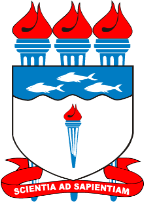 REQUERIMENTO DE INSCRIÇÃO DIRIGENTES DO IQB – BIÊNIO 2022-2026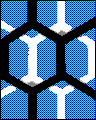 DENOMINAÇÃO DA CHAPA (OPCIONAL):  Declaro estar ciente das atribuições dos dirigentes de Unidades previstas no Estatuto e Regimento Geral da Ufal;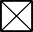   Declaro estar ciente do Regimento Interno do Instituto de Química e Biotecnologia (IQB);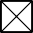   Declaro estar ciente das cláusulas do Edital nº 02/2022/IQB e da Resolução nº 21/2022/Consuni.Maceió,	de maio de 2022.Assinatura candidato(a) a Diretor(a)Assinatura candidato(a) a Vice-Diretor(a)DIRETOR (A)VICE-DIRETOR (A)Nome completoNome para constar na cédula eleitoralMatrícula SiapeE-mailTelefone de contato